Publicado en Madrid el 19/02/2018 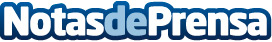 Otto Walter repasa diez perfiles típicos del mundo laboralDesde el "inútil encantador" cuya incompetencia se compensa con una eterna sonrisa, al "fantasma", que promete mucho y no acaba nada. Sin olvidarse del  "protestón" o del "desmotiva-jefes"Datos de contacto:Raquel Lombas915901582Nota de prensa publicada en: https://www.notasdeprensa.es/otto-walter-repasa-diez-perfiles-tipicos-del Categorias: Nacional Sociedad Emprendedores Recursos humanos http://www.notasdeprensa.es